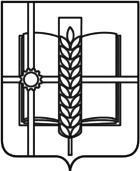 РОССИЙСКАЯ ФЕДЕРАЦИЯРОСТОВСКАЯ ОБЛАСТЬЗЕРНОГРАДСКИЙ РАЙОНМУНИЦИПАЛЬНОЕ ОБРАЗОВАНИЕ«Зерноградское городское поселение»АДМИНИСТРАЦИЯ ЗЕРНОГРАДСКОГО ГОРОДСКОГО ПОСЕЛЕНИЯПостановлениеот 10.01.2024 № 4 г. ЗерноградОб утверждении муниципального задания муниципальному бюджетному учреждению культуры Зерноградского городского поселения                   «Комсомольский Дом культуры и клубы»                                                                               на 2024 год и на плановый период 2025 и 2026 годов В соответствии с постановлением Администрации Зерноградского городского поселения от 27.10.2015 № 1068 «О порядке формирования муниципального задания на оказание муниципальных услуг (выполнение работ) в отношении муниципальных учреждений Зерноградского городского поселения и финансового обеспечения выполнения муниципального задания» (в редакции постановления Администрации Зерноградского городского поселения от 05.10.2020 № 743), постановлением Администрации Зерноградского городского поселения от 03.12.2018 № 184 «Об утверждении муниципальной программы Зерноградского городского поселения «Развитие культуры» (в редакции постановления Администрации Зерноградского городского поселения от 09.01.2024 №1), Администрация Зерноградского городского поселения  постановляет:1. Утвердить муниципальное задание муниципальному бюджетному учреждению культуры Зерноградского городского поселения «Комсомольский Дом культуры и клубы» на 2024 год и на плановый период 2025 и 2026 годов  согласно приложению № 1.2. Утвердить расчет стоимости муниципальных услуг по формированию муниципального задания муниципальному бюджетному учреждению культуры Зерноградского городского поселения «Комсомольский Дом культуры и клубы» на 2023 год согласно приложению № 2.3.И. о. директора МБУК ЗГП «Комсомольский Дом культуры и клубы»             Родиной Л.А. обеспечить выполнение муниципального задания муниципальному бюджетному учреждению культуры Зерноградского городского поселения «Комсомольский Дом культуры и клубы» на 2024 год.4. Разместить муниципальное задание муниципальному бюджетному учреждению культуры Зерноградского городского поселения «Комсомольский Дом культуры и клубы» на 2024 год и на плановый период 2025 и 2026 годов  на официальном сайте Администрации Зерноградского городского поселения в информационно-телекоммуникационной сети «Интернет».5. Контроль за выполнением настоящего постановления возложить на заведующего финансово-экономическим сектором Администрации Зерноградского городского поселения Николенко О.И., ведущего специалиста (по культуре и делам молодежи) Администрации Зерноградского городского поселения Чорба М.Ю.Глава Администрации Зерноградского городского поселения 	                                       И.В. Полищук                    Приложение № 1к постановлению Администрации Зерноградского городского поселения от 10.01.2024 № 4УТВЕРЖДАЮГлава АдминистрацииЗерноградского городского поселения _________________________И.В. Полищукот  «10»      января      2024 г.МУНИЦИПАЛЬНОЕ  ЗАДАНИЕ №на 2024 год и на плановый период 2025 и 2026 годов  от  «10»      января      2024 г.Наименование  муниципального учрежденияЗерноградского городского поселения    муниципальное бюджетное учреждение культуры                   Зерноградского городского поселения  «Комсомольский Дом культуры и клубы»           Виды деятельности муниципального учрежденияЗерноградского городского поселения                        культура и кинематография                             Вид муниципального учрежденияЗерноградского городского поселения                       учреждение клубного типа                                                                                                         (указывается вид муниципального учреждения Зерноградского                                                                             городского поселения  из общероссийских базовых (отраслевых)                                                                                                           перечней или регионального перечня)ЧАСТЬ 1. Сведения об оказываемых муниципальных услугахРАЗДЕЛ 1.1. Наименование муниципальной услуги         организация и проведение мероприятий                                                2. Категории потребителей муниципальной услуги      физические лица                                                                               3. Показатели, характеризующие объем и (или) качество муниципальной услуги3.1. Показатели, характеризующие качество муниципальной услуги3.2  Показатели, характеризующие объем муниципальной услуги 4. Нормативные правовые акты, устанавливающие размер платы (цену, тариф) либо порядок ее установления      услуга предоставляется на  бесплатной основе                                                                                                                                                                                                                                  5. Порядок оказания муниципальной услуги5.1. Нормативные правовые акты, регулирующие порядок оказания муниципальной услуги     Постановление Администрации Зерноградского городского поселения от 25.05.2012 № 425 «Об утверждении административного регламента предоставления муниципальной услуги по подготовке и организации проведения культурно-массовых зрелищных мероприятий муниципальным бюджетным учреждением культуры Зерноградского городского поселения «Комсомольский Дом культуры и клубы» (в редакции постановления Администрации Зерноградского городского поселения от  31.12.2015  №  1457)                                                                                                                                  (наименование, номер и дата нормативного правового акта)                                                5.2. Порядок информирования потенциальных потребителей муниципальной услугиРАЗДЕЛ 2.1. Наименование муниципальной услуги           организация деятельности клубных формирований                                                                                                      и формирований  самодеятельного  народного творчества                        2. Категории потребителей муниципальной услуги                  физические лица                                                               3. Показатели, характеризующие объем и (или) качество муниципальной услуги3.1. Показатели, характеризующие качество муниципальной услуги3.2  Показатели, характеризующие объем муниципальной услуги4. Нормативные правовые акты, устанавливающие размер платы (цену, тариф) либо порядок ее установления      услуга предоставляется на  бесплатной основе                                                                                                                                                                                                                           5. Порядок оказания муниципальной услуги5.1. Нормативные правовые акты, регулирующие порядок оказания муниципальной услуги     Постановление Администрации Зерноградского городского поселения от 30.12.2016 № 1485 «Об утверждении административного регламента предоставления муниципальной услуги по организации деятельности клубных формирований и формирований самодеятельного народного творчества муниципальным бюджетным учреждением культуры Зерноградского городского поселения «Комсомольский Дом культуры и клубы»                                     (наименование, номер и дата нормативного правового акта)                                                5.2. Порядок информирования потенциальных потребителей муниципальной услугиЧАСТЬ 2. Прочие сведения о муниципальном задании1. Основания (условия и порядок) для досрочного прекращения исполнения муниципального задания:             - нарушение условий муниципального задания;                                                                                                                                                                                 - сокращение спроса на услугу;                                                                                                                                                                                                            - изменение объема лимитов бюджетных ассигнований;                                                                                                                                                                   - изменение нормативной правовой базы                                                                                                                                                                                 2. Иная информация, необходимая для исполнения (контроля за исполнением) муниципального задания    создание и организация работы клубных формирований в соответствии со следующими требованиями                                                                                                                                                  Требования к условиям и порядку работы клубных формирований3. Порядок контроля за исполнением муниципального задания4. Требования к отчетности о выполнении муниципального задания   в соответствии с постановлением Администрации Зерноградского городского поселения от 27.10.2015 № 1068  «О порядке формирования муниципального задания на оказание муниципальных услуг (выполнение работ) в отношении муниципальных учреждений Зерноградского городского поселения и финансового обеспечения выполнения муниципального задания» (в редакции постановления Администрации Зерноградского городского поселения от 05.10.2020 № 743)                                                                                     4.1. Периодичность представления отчетов о выполнении муниципального задания                        за год                                                                                 4.2. Сроки представления отчетов о выполнении муниципального задания           не позднее 1 марта финансового года, следующего за отчетным                           4.2.1. Сроки представления предварительного отчета о выполнении муниципального задания  не позднее 15 января финансового года, следующего за отчетным 4.3.  Иные требования к отчетности о выполнении муниципального задания       в соответствии со статистическим отчетом  учреждений  клубного типа по форме 7-НК                                                                                                                                                                                                                                        5. Иные показатели, связанные с выполнением муниципального задания   подготовка и проведение мероприятий, включенных в муниципальное задание муниципальному бюджетному учреждению культуры Зерноградского городского поселения «Комсомольский Дом культуры и клубы»                                      в рамках реализации муниципальных программ и проектов Администрации Зерноградского городского поселения  с учетом санитарно-эпидемиологической обстановки в 2022 году в соответствии со следующим перечнем:                                                                                                                                                                                                                            ПЕРЕЧЕНЬмероприятий, включенных в муниципальное задание муниципальному бюджетному учреждению культуры Зерноградского городского поселения «Комсомольский Дом культуры и клубы»    в рамках реализации муниципальных программ и проектов Администрации Зерноградского городского поселенияна 2024 годПриложение № 2к постановлению Администрации Зерноградского городского поселенияот 10.01.2024 № 4РАСЧЕТстоимости муниципальных услуг по формированию муниципального задания                                          муниципальному бюджетному учреждению культуры                            Зерноградского городского поселения                                                                                «Комсомольский Дом культуры и клубы»на 2024 годФОЗ  = Сумма затрат на оказание услуги (1.1) + Сумма затрат на оказание услуги (2.1) + Сумма затрат на оказание услуги (2.2) + Сумма затрат на оказание услуги (2.3) + Сумма затрат общехозяйственного значения(ФОЗ - финансовое обеспечение задания)ФОЗ = 11 802 300,00  + 188 600,00 + 4 879 200,00  = 16 870 100,00 руб.1. Объём затрат на оказание услуги по организации и проведению  культурно-массовых мероприятий (Всего 1297 ед.):Стоимость  1 ед. -  9099,69 руб.2. Объём  затрат на оказание услуги по организации деятельности клубных формирований и формирований самодеятельного народного творчества (Всего 22 ед.):Стоимость 1 ед. -  8572,73  руб.Справочно:Коэффициент  соотношения  услуг:Всего услуг  1297+ 22= 1319 ед.1319-  100 %1297 -  98,3 %22  -  1,7 %3. Объём затрат общехозяйственного значения, включаемых в муниципальное задание общей суммой:Уникальный номер реестровой записиПоказатель, характеризующий содержание муниципальной услугиПоказатель, характеризующий содержание муниципальной услугиПоказатель, характеризующий содержание муниципальной услугиПоказатель, характеризующий условия (формы) оказания муниципальной услугиПоказатель, характеризующий условия (формы) оказания муниципальной услугиПоказатель качества муниципальной услугиПоказатель качества муниципальной услугиПоказатель качества муниципальной услугиЗначение показателя качества муниципальной услугиЗначение показателя качества муниципальной услугиЗначение показателя качества муниципальной услугиДопустимые (возможные) отклонения от установленных показателей объема муниципальной услугиДопустимые (возможные) отклонения от установленных показателей объема муниципальной услуги(наимено-                ваниепоказателя)(наимено- ваниепоказателя(наимено- ваниепоказателя(наимено- ваниепоказателя(наимено- ваниепоказателянаименование показателяединица измеренияединица измерения2024 год (очередной финансовый год)2025 год          (1-й год планового периода)2026 год            (2-й год планового периода)в про-центахв абсолют-ных показателях(наимено-                ваниепоказателя)(наимено- ваниепоказателя(наимено- ваниепоказателя(наимено- ваниепоказателя(наимено- ваниепоказателянаименование показателянаименованиекод по ОКЕИ2024 год (очередной финансовый год)2025 год          (1-й год планового периода)2026 год            (2-й год планового периода)в про-центахв абсолют-ных показателях1234567891011121314900400О.99. 0.ББ72АА00001Культурно-массовых (иной деятельности, в результате которой сохраняются, создаются, распространяются и осваиваются культурные ценности)На территории Российской ФедерацииДинамика количества мероприятий%7440,80,80,8101900400О.99. 0.ББ72АА00001Культурно-массовых (иной деятельности, в результате которой сохраняются, создаются, распространяются и осваиваются культурные ценности)На территории Российской ФедерацииДинамика количества участников мероприятий%7441111048Уника льныйномерреест ровойзаписиПоказатель, характеризующий содержание муниципальной услугиПоказатель, характеризующий содержание муниципальной услугиПоказатель, характеризующий содержание муниципальной услугиПоказатель, характеризую-щий условия (формы) оказания муниципальной услугиПоказатель, характеризую-щий условия (формы) оказания муниципальной услугиПоказатель объема муниципальной услугиПоказатель объема муниципальной услугиПоказатель объема муниципальной услугиЗначение показателя                  объема муниципальной услугиЗначение показателя                  объема муниципальной услугиЗначение показателя                  объема муниципальной услугиРазмер платы                         (цена, тариф)Размер платы                         (цена, тариф)Размер платы                         (цена, тариф)Допустимые (возможные) отклонения от установленных показателей объема муниципальной услугиДопустимые (возможные) отклонения от установленных показателей объема муниципальной услуги(наимено             ваниепоказа                 теля)(наиме нованиепоказателя)(наиме нованиепоказателя)(наимено ваниепоказателя)(наимено ваниепоказателя)наимено вание показателяединица измеренияединица измерения2024 год (очередной финансовый год)2025 год          (1-й год планового периода)2026 год            (2-й год планового периода)2024 год очередной финансовый год)2025 год          (1-й год планового периода)2026 год            (2-й год планового периода)в про-центахв абсо-лютных показа-те лях(наимено             ваниепоказа                 теля)(наиме нованиепоказателя)(наиме нованиепоказателя)(наимено ваниепоказателя)(наимено ваниепоказателя)наимено вание показателянаименованиекод по ОКЕИ52024 год (очередной финансовый год)2025 год          (1-й год планового периода)2026 год            (2-й год планового периода)2024 год очередной финансовый год)2025 год          (1-й год планового периода)2026 год            (2-й год планового периода)в про-центахв абсо-лютных показа-те лях1234567891011121314151617900400О.99.0.ББ72АА00001Культурно-массовых (иной деятельности, в результате которой сохраняются, создаются, распространяются и осваиваются культурные ценности)На территории Российской ФедерацииКоличество проведенных мероприятий ед.642129713751485---0,25%3900400О.99.0.ББ72АА00001Культурно-массовых (иной деятельности, в результате которой сохраняются, создаются, распространяются и осваиваются культурные ценности)На территории Российской ФедерацииКоличество участников мероприятийчел.792658748469594106---0,25%141Нормативный правовой актНормативный правовой актНормативный правовой актНормативный правовой актНормативный правовой актвидпринявший органдатаномернаименование12345-----Способ информированияСостав размещаемой информацииЧастота обновления информации1. Размещение информации на официальных сайтах МБУК ЗГП «Комсомольский Дом культуры и клубы» и Администрации Зерноградского городского поселенияНа официальном сайте размещаются следующие сведения:- наименование учреждения, его структурных подразделений;- адреса и контактные телефоны учреждения;-  адреса структурных подразделений учреждения;- информационные материалы по предоставляемым муниципальным услугамПо мере изменения информации2. Размещение  информации в социальных сетях  В социальных сетях размещаются:- анонсы мероприятий,- информация о проведенных мероприятиях.Постоянно3. Информирование при личном обращенииРаботники учреждения в случае личного обращения пользователей муниципальной услуги предоставляют необходимые разъяснения об оказываемой муниципальной услугеПо мере необходимости4. Телефонная консультацияРаботники учреждения в случае обращения получателей муниципальной услуги по телефону предоставляют необходимые разъяснения об оказываемой муниципальной услугеПо мере необходимости5. Информация размещенная- у входа в здания- в помещениях зданийИнформация о наименовании учреждения или структурного подразделения, адрес местонахождения, режим работы.Информационные материалы по муниципальной услуге, предоставляемой учреждением или структурным подразделением, административный регламент предоставления муниципальной услугиПостоянно6. Размещение информации на информационных стендахАфиши, объявленияНа каждое мероприятие7. Размещение информации в средствах массовой информации Опубликование информации о деятельности учреждения и его структурных подразделений, о проводимых мероприятияхПо мере необходимостиУникальный номер реестровой записиПоказатель, характеризующий содержание муниципальной услугиПоказатель, характеризующий содержание муниципальной услугиПоказатель, характеризующий содержание муниципальной услугиПоказатель, характеризующий условия (формы) оказания муниципальной услугиПоказатель, характеризующий условия (формы) оказания муниципальной услугиПоказатель качества муниципальной услугиПоказатель качества муниципальной услугиПоказатель качества муниципальной услугиЗначение показателя качества муниципальной услугиЗначение показателя качества муниципальной услугиЗначение показателя качества муниципальной услугиДопустимые (возможные) отклонения от установленных показателей объема муниципальной услугиДопустимые (возможные) отклонения от установленных показателей объема муниципальной услугиУникальный номер реестровой записиПоказатель, характеризующий содержание муниципальной услугиПоказатель, характеризующий содержание муниципальной услугиПоказатель, характеризующий содержание муниципальной услугиПоказатель, характеризующий условия (формы) оказания муниципальной услугиПоказатель, характеризующий условия (формы) оказания муниципальной услугинаименование показателяединица измеренияединица измерения2024 год (очередной финансовый год)2025 год          (1-й год планового периода)2026 год            (2-й год планового периода)в процен тахв абсо- лютных показате ляхУникальный номер реестровой записи(наимено- ваниепоказателя)(наимено- ваниепоказателя(наимено- ваниепоказателя(наимено-  ваниепоказателя(наимено-  ваниепоказателянаименование показателянаименованиекод по ОКЕИ2024 год (очередной финансовый год)2025 год          (1-й год планового периода)2026 год            (2-й год планового периода)в процен тахв абсо- лютных показате лях1234567891011121314949916О.99. 0.ББ78АА00003С учетом всех формВ стационарных условияхДоля мероприятий для взрослых от общего количества проведенных мероприятий%7448996 5949916О.99. 0.ББ78АА00003С учетом всех формВ стационарных условияхДоля мероприятий для детей и юношества от общего количества проведенных мероприятий%7441213136 4949916О.99. 0.ББ78АА00003С учетом всех формВ стационарных условияхДоля участников вокальных и хоровых секций (кружков)%74449494945949916О.99. 0.ББ78АА00003С учетом всех формВ стационарных условияхДоля участников декоративно-прикладных секций (кружков)%7448885 1949916О.99. 0.ББ78АА00003С учетом всех формВ стационарных условияхДоля участников хореографических секций (кружков)%74416161652УникальныйномерреестровойзаписиПоказатель, характеризующий содержание муниципальной услугиПоказатель, характеризующий содержание муниципальной услугиПоказатель, характеризующий содержание муниципальной услугиПоказатель, характеризую-щий условия (формы) оказания муниципальной услугиПоказатель, характеризую-щий условия (формы) оказания муниципальной услугиПоказатель объема муниципальной услугиПоказатель объема муниципальной услугиПоказатель объема муниципальной услугиЗначение показателя объема муниципальной услугиЗначение показателя объема муниципальной услугиЗначение показателя объема муниципальной услугиРазмер платы (цена, тариф)Размер платы (цена, тариф)Размер платы (цена, тариф)Допустимые (возможные) отклонения от установленных показателей объема муниципальной услугиДопустимые (возможные) отклонения от установленных показателей объема муниципальной услугиУникальныйномерреестровойзаписиПоказатель, характеризующий содержание муниципальной услугиПоказатель, характеризующий содержание муниципальной услугиПоказатель, характеризующий содержание муниципальной услугиПоказатель, характеризую-щий условия (формы) оказания муниципальной услугиПоказатель, характеризую-щий условия (формы) оказания муниципальной услугинаименование показателяединица измерения единица измерения 2024 год (очередной финансовый год)2025 год          (1-й год планового периода)2026 год            (2-й год планового периода)2024 год очередной финансовый год)2025 год          (1-й год планового периода)2026 год            (2-й год планового периода)в про-центахв абсо-лютных показате- ляхУникальныйномерреестровойзаписи(наиме-нованиепоказа-теля)(наиме-нованиепоказа-теля)(наиме-нованиепоказа-теля)(наиме-нованиепоказа-теля)(наиме-нованиепоказа-теля)наименование показателянаименованиекод по ОКЕИ5)2024 год (очередной финансовый год)2025 год          (1-й год планового периода)2026 год            (2-й год планового периода)2024 год очередной финансовый год)2025 год          (1-й год планового периода)2026 год            (2-й год планового периода)в про-центахв абсо-лютных показате- лях123456789101112131415949916О.99. 0.ББ78АА00003С учетом всех формВ стационарных условияхКоличество клубных формирований ед.642222222---4,61Нормативный правовой актНормативный правовой актНормативный правовой актНормативный правовой актНормативный правовой актвидпринявший органдатаномернаименование12345-----Способ информированияСостав размещаемой информацииЧастота обновления информации1. Размещение информации на официальных сайтах МБУК ЗГП «Комсомольский Дом культуры и клубы» и Администрации Зерноградского городского поселенияНа официальном сайте размещаются следующие сведения:- наименование учреждения, его структурных подразделений;- адреса и контактные телефоны учреждения;-  адреса структурных подразделений учреждения;- информационные материалы по предоставляемым муниципальным услугамПо мере изменения информации2. Размещение  информации в социальных сетях  В социальных сетях размещаются:- анонсы мероприятий,- информация о проведенных мероприятиях.Постоянно3. Информирование при личном обращенииРаботники учреждения в случае личного обращения пользователей муниципальной услуги предоставляют необходимые разъяснения об оказываемой муниципальной услугеПо мере необходимости4. Телефонная консультацияРаботники учреждения в случае обращения получателей муниципальной услуги по телефону предоставляют необходимые разъяснения об оказываемой муниципальной услугеПо мере необходимости5. Информация размещенная- у входа в здания- в помещениях зданийИнформация о наименовании учреждения или структурного подразделения, адрес местонахождения, режим работы.Информационные материалы по муниципальной услуге, предоставляемой учреждением или структурным подразделением, административный регламент предоставления муниципальной услугиПостоянно6. Размещение информации на информационных стендахАфиши, объявленияНа каждое мероприятие7. Размещение информации в средствах массовой информации Опубликование информации о деятельности учреждения и его структурных подразделений, о проводимых мероприятияхПо мере необходимостиПрофиль клубного формированияПродолжительность занятийЧисло занятий                 в неделюНаполняемость группНаполняемость группПрофиль клубного формированияПродолжительность занятийЧисло занятий                 в неделюоптимальнаядопустимаяТеатральные1 час 30 мин.21015Музыкальные                                (вокальные, инструментальные)1 час 30 мин. (групповые),                     45 мин. (индивидуальные)2-31/6-81/16Хоровые1 час 30 мин.22050Хореография1 час - младшие школьники                   1 час 30 мин. другие группы2-31015Декоративно-прикладного творчества1 час 30 мин.21015Физкультурно-спортивные секции1 час 30 мин.2-31030Формы контроляПериодичностьОрганы, осуществляющие контроль за оказанием услуги1. Мониторинг выполнения показателей оценки эффективности деятельности учреждения в рамках реализации муниципальной программы Зерноградского городского поселения «Развитие культуры»ежемесячноАдминистрация                      Зерноградского городского поселения2. Рассмотрение обращений граждан, поступающих в устной и письменной форме, в форме заявлений, жалоб и предложений, зафиксированных  в книге обращенийв течение года Администрация                      Зерноградского городского поселения3. Проведение контрольных мероприятий по оценке качества муниципальных услугв течение года Администрация                      Зерноградского городского поселения4. Мониторинг и контроль исполнения муниципального задания на предоставление муниципальных услуг (выполнение работ) за 1 квартал, полугодие,  9 месяцев, год.ежеквартальноАдминистрация                  Зерноградского городского поселения5. Мониторинг размещения информации о деятельности учреждения на официальном сайте учреждения и в социальных сетяхежеквартальноАдминистрация                  Зерноградского городского поселения6. Проверка ведения отчетной документации: ежегодноАдминистрация                    Зерноградского городского поселения6.1. журналы учета культурно-массовых мероприятий;ежегодноАдминистрация                    Зерноградского городского поселения6.2. журналы учета работы клубного формирования.ежегодноАдминистрация                    Зерноградского городского поселения7. Подготовка и размещение на официальных сайтах учреждения и Администрации Зерноградского городского поселения информации о результатах мониторинга и контроля исполнения муниципального задания  на предоставление муниципальных услуг (выполнение работ) за годне позднее 1 февраля финансового года, следующего за отчетнымАдминистрация                   Зерноградского городского поселения8. Подготовка и утверждение отчета о выполнении муниципального заданияне позднее 1 марта финансового года, следующего за отчетнымАдминистрация                 Зерноградского городского поселения№ п/пНаименование мероприятийСроки исполненияМесто                      проведения1Подготовка и проведение мероприятий, посвященных Году добрых дел в Ростовской областив течение            годаг.Зерноград,            населенные пункты Зерноградского городского поселения2Подготовка и проведение памятных мероприятий, посвященных 81-ой годовщине освобождения города Зернограда и населенных пунктов Зерноградского городского поселения от немецко-фашистских захватчиковянварь-февраль                 2024г.Зерноград,            населенные пункты Зерноградского городского поселения3Подготовка и проведение торжественных мероприятий, посвященных  Дню памяти о россиянах, исполнявших служебный долг за пределами Отечества 15.02.2024г.Зерноград,                  памятник воинам-интернационалистам4Подготовка и проведение народных гуляний «Широкая Масленица» 26.02.2024г.Зерноград,                         пл.Мира5Подготовка и проведение праздничного мероприятия, посвященного  Дню местного самоуправления 21.04.2024г.Зерноград,                         РДК6Подготовка и проведение торжественного мероприятия, посвященного Дню чествования участников ликвидации последствий аварии на Чернобыльской АЭСапрель                            2024г.Зерноград,                         ГПКиО7Подготовка и проведение праздничных мероприятий, посвященных Дню города Зернограда 01.05.2024г.Зерноград,              пл.Мира,                          ГПКиО8Организация и проведение торжественных и праздничных мероприятий, посвященных 79-й годовщине Победы в Великой Отечественной войне 1941-1945 годовапрель-май                2024г.Зерноград,            населенные пункты Зерноградского городского поселения9Организация и проведение праздничного мероприятия, посвященного Международному дню соседеймай                2024г.Зерноград10Организация и проведение культурно-массовых мероприятий в городском парке культуры и отдыха в рамках приоритетного проекта «Формирование комфортной городской среды»май - сентябрь  2024г.Зерноград,                ГПКиО11Организация и проведение праздничных, досуговых  мероприятий  в рамках организации летнего отдыха детей и подростков «Каникулы-2024» и  приоритетного проекта «Формирование комфортной городской среды»июнь-август 2024г.Зерноград,                   ГПКиО                            хут.Ракитный12Организация и проведение праздничных мероприятий, посвященных  Международному Дню защиты детей01.06.2024г.Зерноград13Организация и проведение праздничных мероприятий,  посвященных  Дню России 12.06.2024г.Зерноград14Подготовка и проведение торжественного мероприятия, посвященного Дню памяти и скорби22.06.2024г.Зерноград,                            площадь Победы15Организация и проведение мероприятий в День солидарности в борьбе с терроризмом03.09.2024г.Зерноград,            населенные пункты Зерноградского городского поселения16Участие в подготовке и проведении районного фестиваля национальных культур «В дружбе народов сила России»сентябрь  2024г.Зерноград,                 площадь Мира17Организация и проведение праздничных мероприятий, посвященных Международному дню пожилых людей сентябрь-октябрь              2024г.Зерноград,               населенные пункты   Зерноградского городского поселения18Организация и проведение торжественных мероприятий, посвященных Дню Неизвестного солдата03.12.2024                г.Зерноград,            населенные пункты Зерноградского городского поселения19Организация и проведение праздничных новогодних мероприятийдекабрь 2024 -  январь 2025г.Зерноград,                 площадь Мира20Организация и проведение иных культурно-массовых мероприятий в рамках реализации муниципальных программ и проектов Администрации Зерноградского городского поселения в течение                  годаг.Зерноград,            населенные пункты Зерноградского городского поселения21Участие во Всероссийских, областных, районных акциях и проектахв течение                  годаг.Зерноград,            населенные пункты Зерноградского городского поселения22Озвучивание и музыкальное оформление мероприятий по плану Администрации Зерноградского городского поселенияв течение                  годаг.Зерноград,            населенные пункты Зерноградского городского поселения№Наименование затратСумма затрат      (руб.)1Затраты на оплату труда основного персонала учреждения6 348 600,002Затраты на оплату труда  вспомогательного, технического, административно-управленческого персонала (АУП) учреждения4 573 700,003Затраты на командировки АУП0,004Затраты на повышение квалификации АУП30 000,005Материальные затраты на проведение праздничных мероприятий850 000,00Итого сумма затрат:Итого сумма затрат:11 802 300,00№Наименование затратСумма затрат (руб.)1Затраты на оплату труда основного персонала учреждения141 500,002Затраты на оплату труда вспомогательного, технического, административно-управленческого персонала (АУП) учреждения47 100,003Затраты на командировки АУП0,004Затраты на повышение квалификации АУП0,00Итого сумма затрат:Итого сумма затрат:      188 600,00№Наименование затратСумма затрат  (руб.)1Затраты на оплату труда основного персонала учреждения6 490 100,002Затраты на  оплату труда вспомогательного, технического административно-управленческого персонала( АУП) учреждения4 620 800,003Затраты на командировки АУП0,004Затраты на повышение квалификации АУП30 000,005Материальные затраты на проведение праздничных мероприятий850 000,00Итого:Итого:11 990 900,00№Наименование затратСумма затрат (руб.)1Затраты на услуги связи 179 000,002Затраты на транспортные расходы0,003Затраты на коммунальные услуги 1 100 300,004Затраты на услуги по содержанию имущества2 480 900,005Прочие услуги127 500,006Затраты на приобретение основных средств679 000,007Затраты на хозяйственный инвентарь, канцелярские товары, расходные материалы общехозяйственного значения222 500,008    Прочие расходы90 000,00Итого сумма затрат:                Итого сумма затрат:                4 879 200,00ВСЕГО ЗАТРАТ                                                                                               по МБУК  ЗГП «Комсомольский Дом культуры и клубы»ВСЕГО ЗАТРАТ                                                                                               по МБУК  ЗГП «Комсомольский Дом культуры и клубы»16 870 100,00